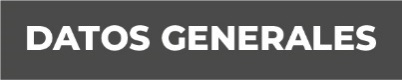 Nombre Maricruz Juárez MartínezGrado de Escolaridad Licenciatura en ContaduríaCédula Profesional (Licenciatura) 9026213Teléfono de Oficina 271-7-12-68-36. Correo Electrónico Formación Académica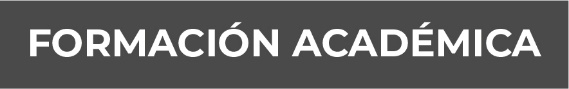 2010-2014Licenciatura en ContaduríaUniversidad VeracruzanaXalapa,Veracruz.2017-2019Maestría en Gestión de NegociosUniversidad del CondeCoatepec, Veracruz.Trayectoria Profesional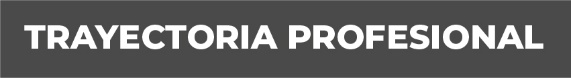 Enero 2014 – Septiembre 2015Auxiliar contable en Consorcio Integral en Logística y de Seguridad Privada del Centro S.A. de C.V.Septiembre 2015 – Abril 2020Contadora Titular en Corbe y Asociados SCJunio 2020 – Junio 2021SERVICIOS PROFESIONALES INDEPENDIENTES Conocimiento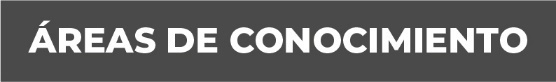 Contabilidad Financiera y AdministrativaContabilidad FiscalAuditoria 